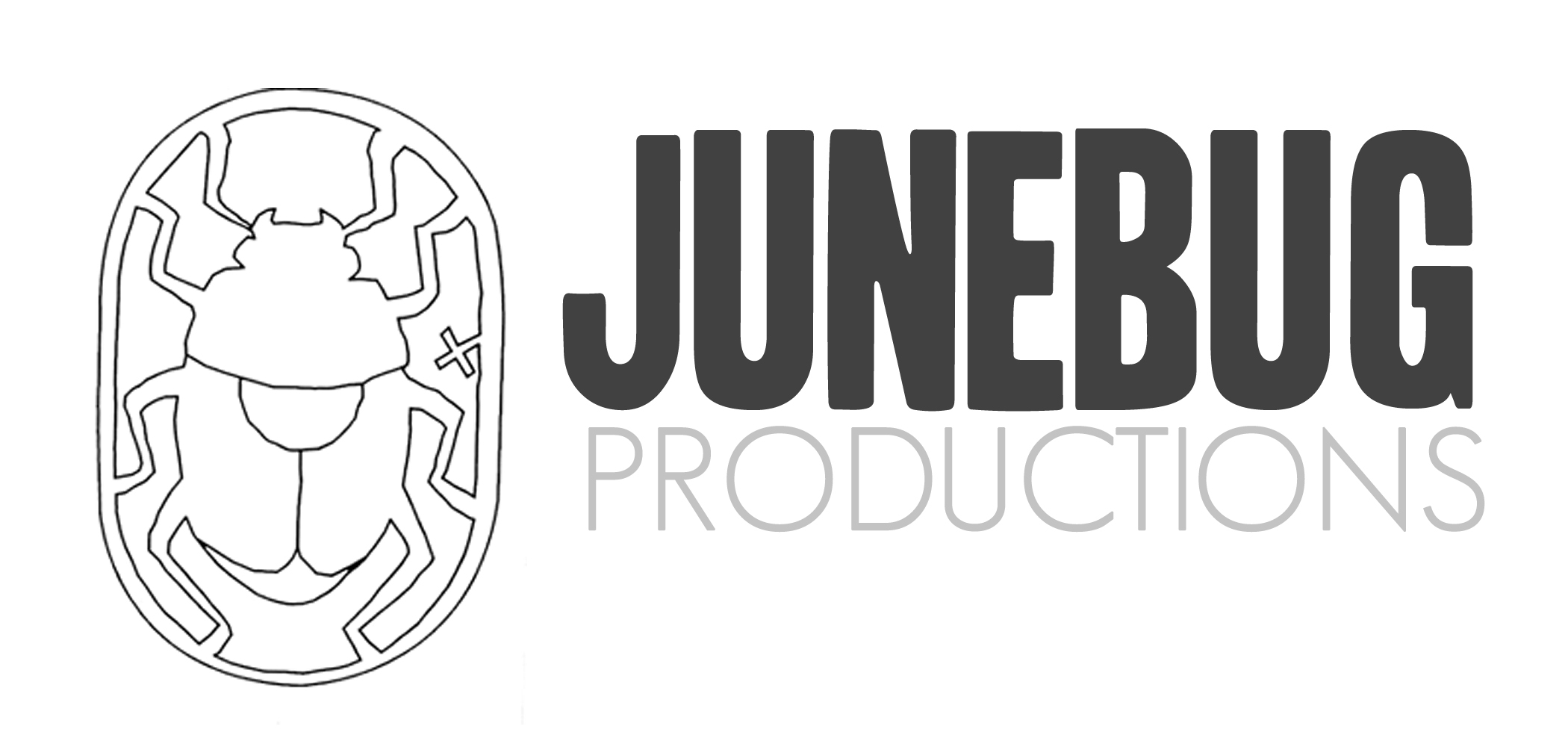 Free Southern Theatre 50th AnniversaryOctober 17-20Junebug Productions is proud to be hosting the 50 Year Free Southern Theater Reunion weekend in New Orleans, La!  The historic 4-day reunion will take place on October 17 through 20th and welcomes artists, scholars, performers and activists from across the nation. Junebug Productions is looking to secure transportation for participants throughout the weekend.  Please see the details below.  Volunteer Schedule:*Note to all volunteers, please arrive 15 minutes early and please take note of start times of performances and events, your volunteer shift is vital to the execution of these events.  Thursday, October 17New Orleans Artist ShowcaseShowcasing a new generation of New Orleans artists influenced by FST & Junebug Productions.  Featuring Michaela Harrison and friendsLocation: CAFÉ ISTANBUL 2372 St. Claude Ave. New Orleans	Shift 1: 7pm -10pm	Number of volunteers: 1Tasks: Volunteers will help assist registrants with questions regarding the weekend, registration, transportation and general inquires. Friday, October 18A luncheon and panel discussion with Free Southern Theater Founders and AlumniFST BeginningsFST founders and members will discuss the theater’s  early years in Mississippi and its role as the cultural arm  of SNCC and early debates about integration and  aesthetics, including the theater’s controversial decision  to move to New Orleans.FST’s Impact on Black Art: from the 1960s to TodayHow did the rise of the FST shift conversations about African American theatre and dramatic writing in the early 1960s? In what ways does the legacy of the FST and  related Black Arts movements theaters continue to impact African American writing and performance today?Women in FST and the Civil Rights MovementWomen of FST will come together with women working in the civil rights and Black Arts movements to share their memories, accomplishments, aesthetics, and struggles.Location: Tulane University  Lavin-Bernick Center 31 MCalister Drive, New Orleans, LA 70118Shift 1: 8:00am -11am		Number of Volunteers: 4 		Tasks: registration Check-in 	Shift 2: 11:00am- 2:00pm 		Number of Volunteers: 3 		Tasks:  Volunteer for registration Check-in and general inquiries taking lunch tickets and assisting with lunch cleanup	Shift 3: 2:00-5:00pm		Number of Volunteers: 3 		Tasks: 1 Volunteer for registration Check-in and general inquiries 			2 Registration Break Down and Informational help	An Evening of Performances honoring Free Southern Theater Performances by Amara Tabor-Smith of Urban Bush Women, Junebug Productions, Progress Theater, Frederick “Hollywood” Delahoussaye and others followed by reception.	Location: Contemporary Arts Center of New Orleans 900 Camp Street New Orleans, LANote to Volunteers: Please wear all black. 	Shift 1: 5:30-8:00 pm		Number of Volunteers: 5 		Tasks: Front door greeters, registration desk, VIP dinner hostess, 1 			runner, theater doorkeeper	Shift 2: 7:00 – 11:00 pm 		Number of Volunteers: 5 		Tasks:	turnover of café, catering assistance, set up for desserts, later 			volunteer assistance needed for breakdown 		Saturday, October 19  Fishbowl Conversation: FST alumni and Younger  Generations of Cultural OrganizersThis conversation will consist of two circles and multiple generations of artists working in the FST’s legacy. The inner circle will feature FST alumni from each of the theater’s “generations” who will speak about the theater’s impact on their lives, careers, and communities. Artists, cultural workers, students, and teachers are encouraged to sit down in the outer circle to ask questions and hear the stories and ideas that the FST alumni have to share.Location: Ashe’ Cultural Center 1712 Oretha C Haley BLVD, New Orleans, La 70113Shift 1: 8: 00am-12:00pm 		Location: Ashe 		Number of Volunteers: 4 		Tasks: Set up and clean up Breakfast, Further registration [selling on-			site tickets for the tour] and informational questionsDoris Derby Photo Exhibit ReceptionAmid the violence and injustice of the civil rights movement, FST founder Dr. Doris Derby’s photographs focused on the organizing efforts of African Americans. “I was documenting not only the political side, but the economic, the educational, and the artistic side that complemented the political. And I wanted to make sure that the self-empowerment activities that the communities were involved in were documented.”Location: McKenna  Museum of African America Art 20003 Carondelet Street, New Orleans, La 70113Shift 2: 6: 00 – 9:00pm		Number of Volunteers: 2 		Tasks: Assist with general inquiries and information about the 				weekend and refreshments